9.12.13  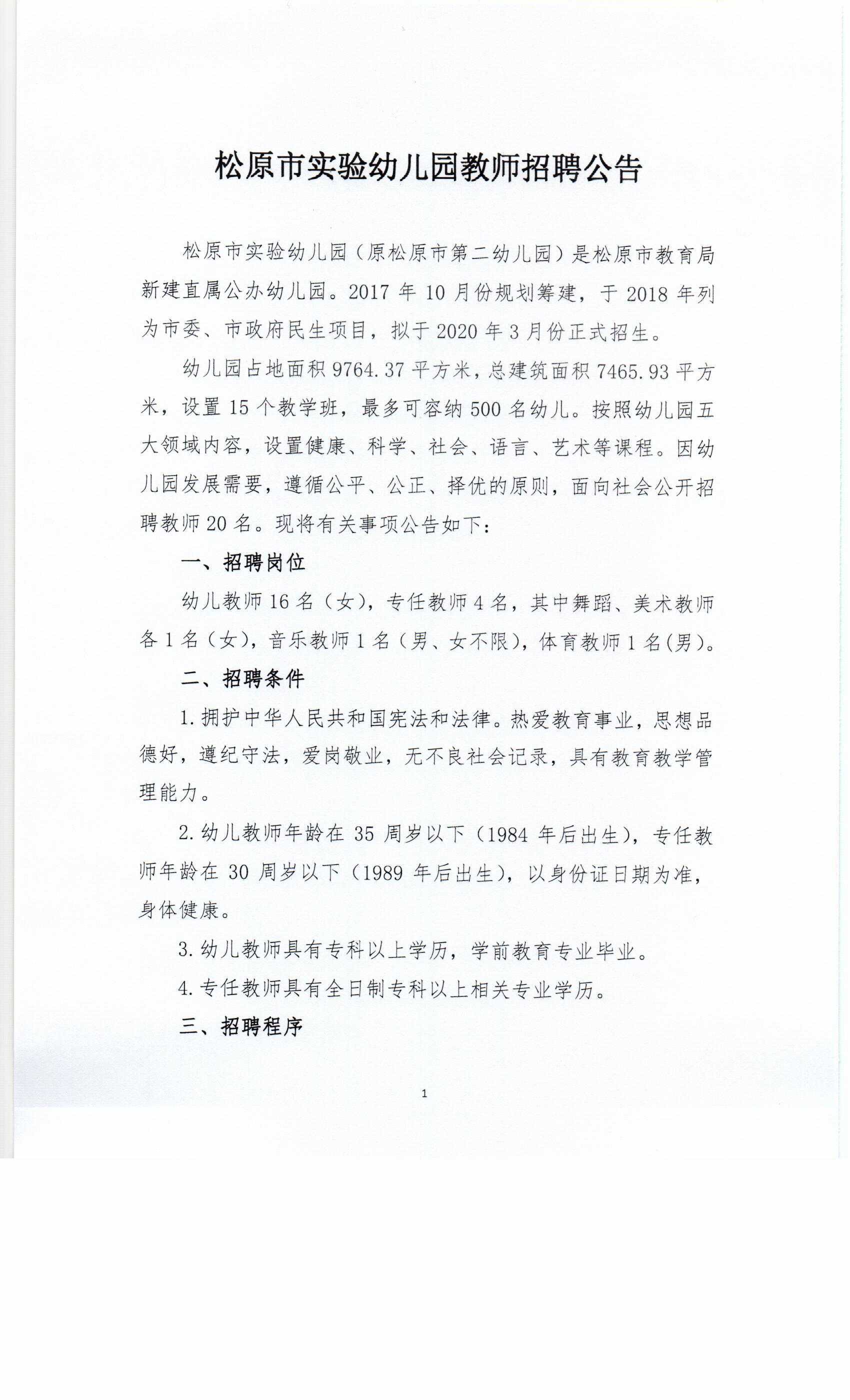 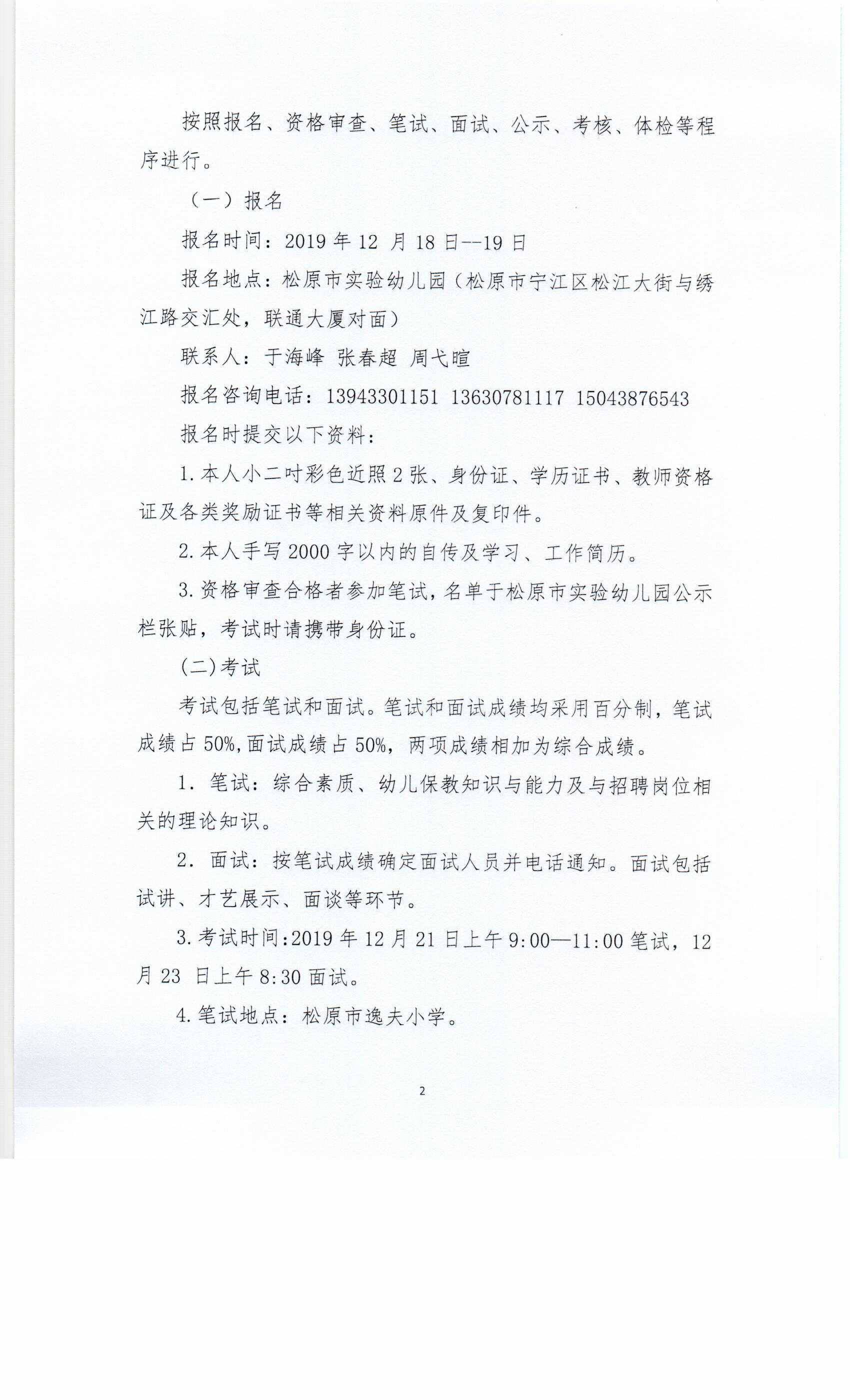 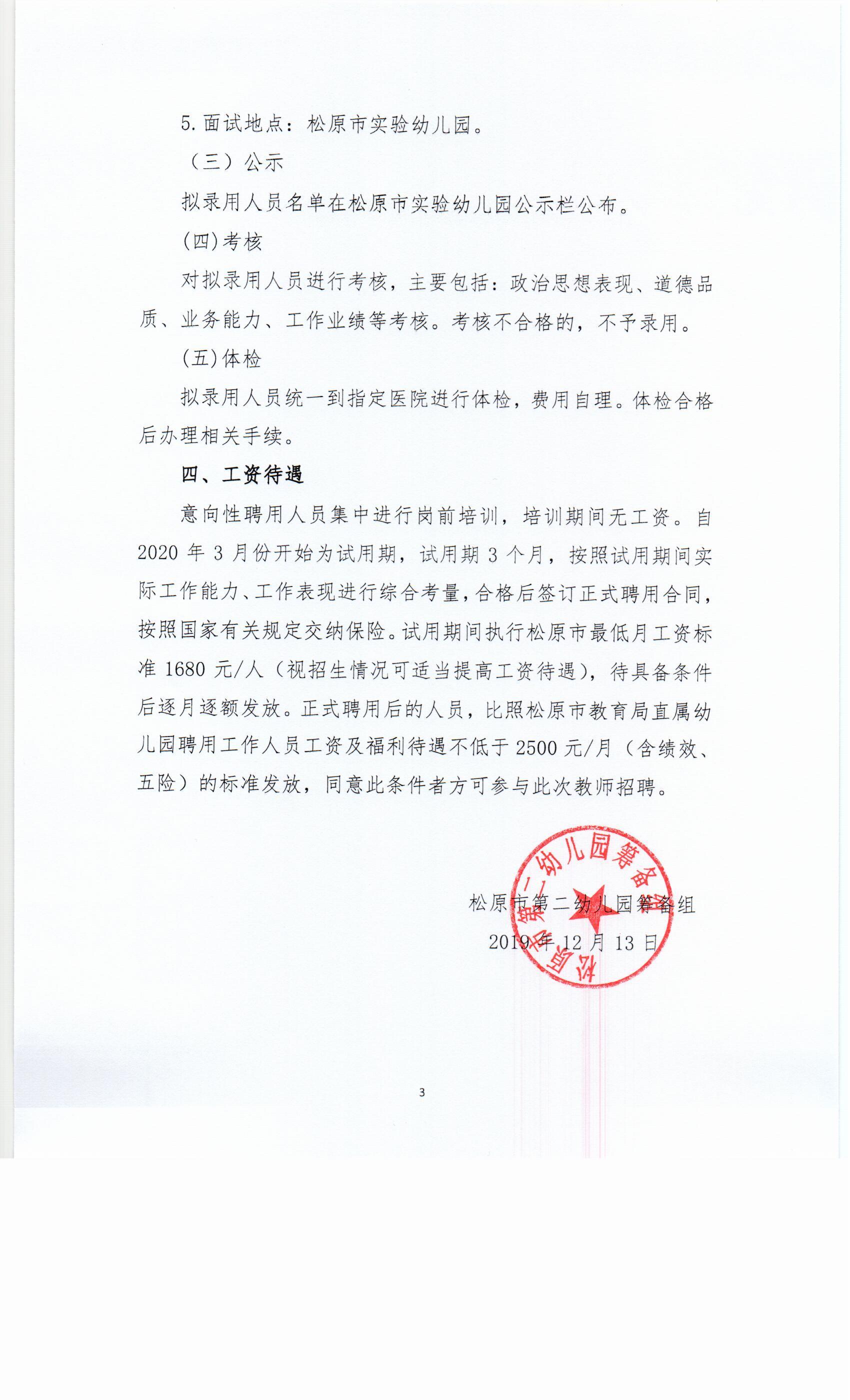 